Žadatel (Držitel psa):Jméno a příjmení:……………………………………………………………………….. Nar.: …………………………………………………Adresa trvalého pobytu: …………………………………………………………………………………………………………………………..Telefon:……………………………………………………….. E-mail: ……………………………………………………………………………..Žádám o vrácení částky ………………………………. Kč z důvodu:**Ukončení poplatkové povinnosti: úhynu nebo utracení psa převodu psa na jiného majitele (nový majitel: jméno: …………………………………………………, adresa: ……………………………………………………….. stěhování mimo Záchlumí vzniku nároku na osvobození jiný důvod: ………………………………………………………………………………………………………………………………………….…………………………………………………………………………………………………………………………………………………………………. Přiložené doklady:…………………………………………………………………………………………………………………………………………………………..…………………………………………………………………………………………………………………………………………………………..Přeplatek  chci: ** v hotovosti při předložení žádosti na účet č. ………………………………………………………………/………………..V Záchlumí, dne …………………………………….			Podpis: …………………………………………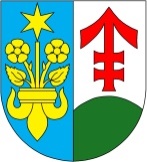 OBEC ZÁCHLUMÍObecní úřad ZáchlumíZáchlumí 17, 349 01  StříbroTel.: 374 622 030E-mail: obec@zachlumi.czŽÁDOST O VRÁCENÍ PŘEPLATKU POPLATKU ZE PSŮ (místní poplatek ze psů dle obecně závazné vyhlášky obce Záchlumí)